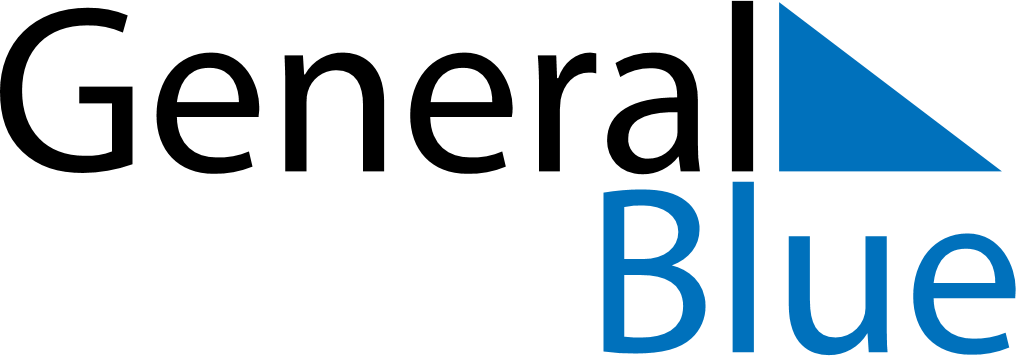 August 2025August 2025August 2025GabonGabonMondayTuesdayWednesdayThursdayFridaySaturdaySunday1234567891011121314151617AssumptionIndependence Day1819202122232425262728293031